УКРАЇНАПАВЛОГРАДСЬКА   МІСЬКА  РАДАДНІПРОПЕТРОВСЬКОЇ  ОБЛАСТІ(____ сесія VІІІ скликання)РІШЕННЯвід 21.12.2021р.   	            	                                             №________Про внесення змін до переліку земельних ділянок державної чи комунальної власності або прав на них, які виставляються на земельні торги окремими лотамиКеруючись пп.34 п.1 ст.26 Закону України «Про місцеве самоврядування в Україні» та ст.ст.12, 124,134-139 Земельного кодексу України, рішенням 34 сесії VII скликання від 13.02.2018р. №1062-34/VII "Про затвердження переліку назв вулиць, провулків, проїздів, проспектів, бульварів, площ у місті Павлоград", міська радаВИРІШИЛА:1. Доповнити  перелік  земельних  ділянок державної чи комунальної власності або прав на них, які виставляються на земельні торги окремими лотами, затвердженого рішенням Павлоградської міської ради від 19.02.2013р. №873-32/VI  (додаток 1).                2. Відповідальність щодо виконання даного рішення покласти на начальника відділу земельно-ринкових відносин.3. Загальне керівництво по виконанню даного рішення покласти на заступника міського голови за напрямком роботи.4. Контроль за виконанням рішення покласти на постійну депутатську комісію з питань екології, землеустрою, архітектури, генерального планування та благоустрою.Міський голова                                                                                                Анатолій ВЕРШИНА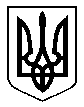 